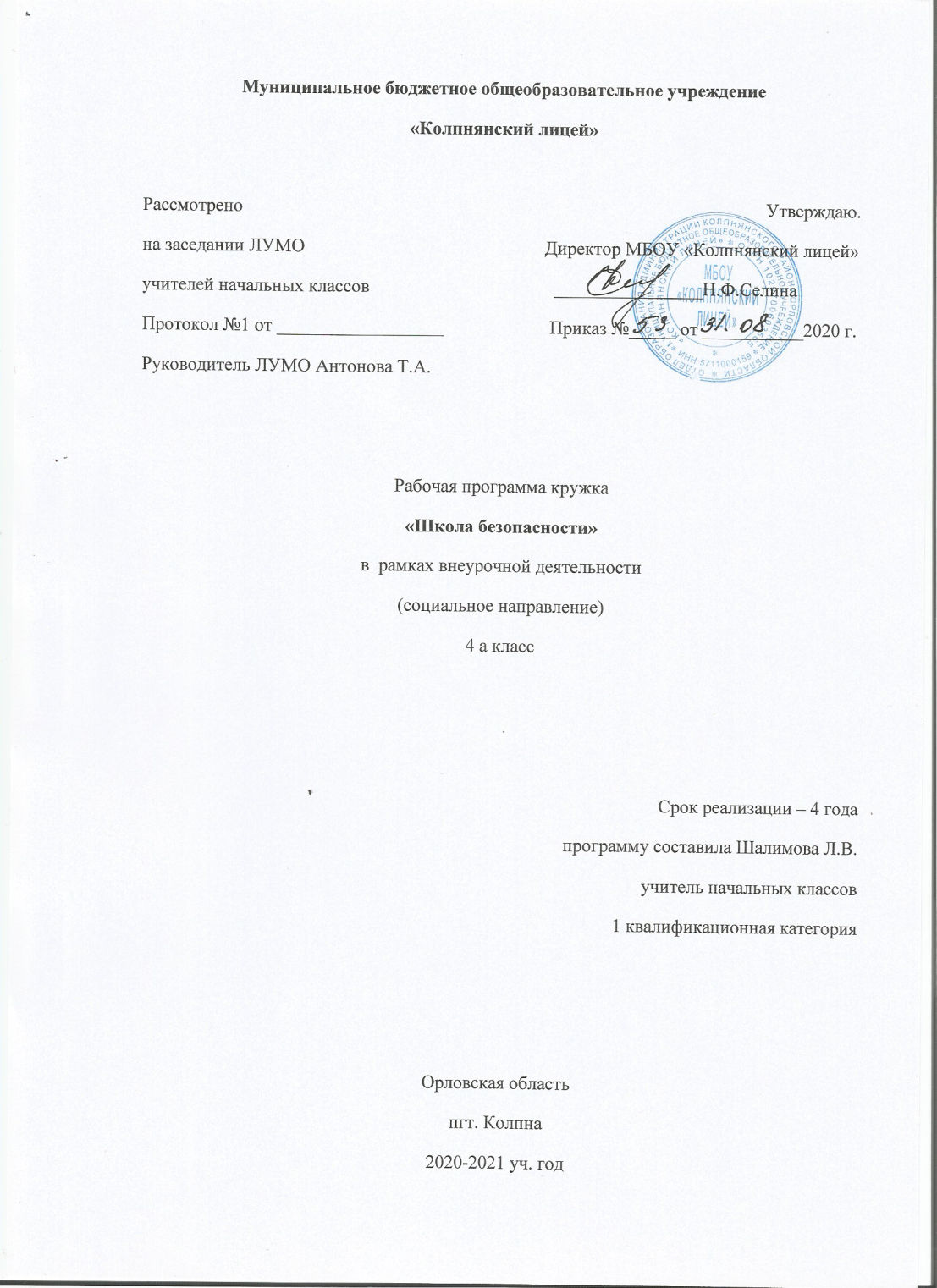 Пояснительная запискаРазвитие сети дорог, резкий рост количества транспорта породил целый ряд проблем. Травматизм на дорогах - это проблема, которая беспокоит людей всех стран мира. Плата очень дорогая и ничем не оправданная.ПравительствоРФобращаетсяковсемучастникамдорожногодвижения–«сконцентрироватьсвоевниманиенанеукоснительномсоблюдении ПДД, на уважении друг к другу, помня при этом, что от нашего поведения на дорогах и улицах зависит как наша собственная жизнь, так жизнь и здоровье любого человека». Находясь в социуме, каждый человек, так или иначе, влияет на уровень безопасности окружающих людей, и безопасность каждого во многом зависит от уровня сформированности культуры личной безопасности конкретного человека. Перед нами стоит актуальная задача по воспитанию культуры личной безопасности, которая является компонентом общечеловеческой культуры.Программа курса внеурочной деятельности « Школа безопасности »  составлена в соответствии с требованиями Федерального государственного образовательного стандарта начального общего образования.Данная рабочая программа сориентирована на изучение основ безопасности направленных на обеспечение безопасности личности на дороге от всех источников угроз, на знания и навыки использования правил дорожного движения в жизни, которые являются одним из фрагментов культуры личной безопасности.Рабочая программа «Азбука дорожного движения» имеет цель не механическое заучивание ПДД, а формирование и развитие познавательной деятельности, ориентированной на понимание опасности и безопасности.Занятия проводятся в доступной и стимулирующей развитие интереса форме. На каждом занятии присутствует элемент игры.Игровые технологии, применяемые в программе, дают возможность включиться ребенку в практическую деятельность, в условиях ситуаций, направленных на воссоздание и усвоение опыта безопасного поведения на дорогах и улицах, в котором складывается и совершенствуется самоуправление поведением.Нормативно-правовой и документальной базой программы внеурочной деятельности по формированию культуры здоровья обучающихся на ступени начального общего образования являются:Закон Российской Федерации «Об образовании»;2Федеральный государственный образовательный стандарт начального общего образования;СанПиН, 2.4.2.1178-02 «Гигиенические требования к режиму учебно-воспитательного процесса» (Приказ Минздрава от 28.11.2002) раздел 2.9.;Федеральный закон от 20.03.1999 №52-ФЗ «О санитарно-эпидемиологическом благополучии населения»,Постановление Правительства Российской Федерации от 23.03.2001 №224 «О проведении эксперимента по совершенствованию структуры и содержания общего образования» в части сохранения и укрепления здоровья школьников.О недопустимости перегрузок обучающихся в начальной школе (Письмо МО РФ № 220/11-13 от 20.02.1999);Гигиенические требования к условиям реализации основной образовательной программы начального общего образования (2009 г.);Рабочая программа составлена по трем основным видам деятельности:обучение детей происходит на основе современных педагогических технологий теоретическим знаниям: правилам дорожного движения и безопасного поведения на улице;творческие работы учащихся (изучение тематических иллюстраций, плакатов, слайдов и выполнение креативных заданий, развивающих их познавательные способности, необходимые им для правильной и безопасной ориентации в дорожной среде);практическая отработка координации движений, двигательных умений и навыков безопасного поведения на улицах, дорогах и в транспорте с использованием для этого комплекса игр (сюжетные, ролевые, игры по правилам и др.) и специальных упражнений (вводные, групповые, индивидуальные). Также в программу внеурочной деятельностивнедрен модуль «Школа безопасности » на основании распоряжения Комитета по образованию № 03-20-1920/14-0-0 от 15.05.2014 года.Актуальность: при переходе на федеральные государственные стандарты второго поколения, современные требования к образованию предусматривают необходимость сконцентрировать своѐ внимание на соблюдении ПДД и культуру личной безопасности.Новизна: 1) количество часов увеличено в 3 раза, что позволяет более основательно изучить Правила дорожного движения.воспитание личности, хорошо знакомой с современными проблемами безопасности жизни, осознающей их исключительную важность, стремящейся решать эти проблемы и при этом разумно сочетать личные интересы с интересами общества происходит посредством ИКТ, ролевых игр, креативных заданий.Основные цели: Охрана жизни и здоровья юных граждан, защита их прав и законных интересов путем предупреждения дорожно-транспортных происшествий3Задачи:1.Развивать мотивацию к безопасному поведению.2.Научить основным правилам дорожного движения.3.Формировать устойчивый навык наблюдения в различных ситуациях дорожного движения.4.Формировать личностный и социально – значимый опыт безопасного поведения на дорогах и улицах5.Формировать навыки самооценки, самоанализа своего поведения на улице и в транспорте.Методика: тематические занятия, беседы, игровые уроки, практические занятия, конкурсы, соревнования, викторины на лучшее знание ПДД, настольные, ролевые, дидактические игры.Контингент обучаемых: дети младшего школьного возраста 7-11 лет.Сроки реализации: программа рассчитана на 4 года.Формы и режим занятий: внеурочная деятельность «Азбука дорожного движения» рассчитана на 33 часа, 1 раз в неделю, продолжительностью 35 минут. Занятия проходят в классе с использованием мультимедийной установки, настольных игр, наглядно-раздаточного и демонстрационного материала, просмотра фильмов по ПДД, приглашением инспектора ГИБДД .Результаты: уметь применять знания Правил дорожного движения на практике, выделять нужную информацию; читать информацию по дорожным знакам; оценивать дорожную ситуацию.иметь навыки дисциплины, осторожности, предвидения опасности на дороге не переходящие в чувство боязни и страха.знать: историю возникновения ПДД; безопасный путь из дома до школы,дорожные знаки; сигналы светофора;виды транспорта; причины ДТП; правила поведения в транспорте.Форма подведения итогов: тестирование, праздник на тему: «Мы знаем правила дорожного движения».Планируемые результатыЛичностные,	метапредметные	и	предметные	результаты	освоенияпрограммы. В результате освоения рабочей программы	«Азбука дорожногодвижения» формируются следующиепредметные умения:— выделять различные дорожные знаки, узнавать их и соотносить с особенностями своего поведения как участника движения;— объяснять значение и функции конкретного знака (в значении, приближенном к установленным ПДД в соответствующем документе);— находить и исправлять ошибки в графическом изображении дорожных ситуаций;— раскрывать в соответствии с дорожными знаками правила движения;4— разыгрывать различные роли участников движения (водитель, пешеход, пассажир, сотрудник ГИБДД), передавать особенности их поведения в зависимости от ситуации.Метапредметные результаты освоения программы:— умение анализировать, оценивать, сравнивать, строить рассуждение;— формирование способности оценивать свое поведение со стороны;— формирование рефлексивных умений — предвидение возможных опасностей в реальной обстановке;— формирование умения планировать и оценивать результаты своего поведения.Такой подход позволяет реализовывать требования федерального государственного образовательного стандарта начального общего образования.Формы и методы работы обучения учащихся Правилам дорожного движения очень разнообразны:тематические занятияпрактические занятиябеседыконкурсысоревнованиявикторины на лучшее знание правил дорожного движениянастольные, дидактические, ролевые  и подвижные игрыэкскурсиидемонстрация фильмов и видеороликовбеседы с инспекторами дорожного движенияВ процессе обучения правилам дорожного движения не обойтись и безбесед. Чтобы не наскучить детям постоянными указаниями на необходимость строгого соблюдения правил дорожного движения лучше строить беседу на разборе конкретного происшествия (как это случилось, кто был виноват, могло ли этого не быть). Если педагог использует анализ дорожного происшествия, то он должен быть всесторонним и глубоким. Надо проанализировать, почему совершено нарушение Правил дорожного движения, подвести учащихся к мысли о закономерности несчастного случая для тех, кто постоянно нарушает правила.Основные методы проведения занятий:Словесные:устное изложение, беседы с разбором и анализом дорожного происшествия;Наглядные:показ иллюстраций, картин, схем, табличек по правилам дорожного движения;Практические:5практические занятия в «городках безопасности», игровые занятия, конкурсы, соревнования и викторины.ФОРМА ПОДВЕДЕНИЯ ИТОГОВ Тестирование, праздник на тему: «Безопасное колесо».Учащиеся должны знать:Элементы дороги и их назначение – проезжая часть, тротуар, раздели-тельная полоса, обочина, кювет. Назначение бордюра и пешеходных ограж-дений.Что такое остановочный путь, его составляющие.Что такое пешеходный переход (нерегулируемый, регулируемый, под-земный, надземный). Обозначения переходов. Правила пользования перехо-дами.Правила перехода проезжей части дороги вне зоны видимости пешеход-ного перехода или перекрестка.Что такое перекресток. Типы перекрестков. Различие между регулируе-мым и нерегулируемым перекрестками. Правила перехода проезжей части на них.Значение сигналов светофора и регулировщика. Правила перехода про-езжей части по этим сигналам.Значение предупредительных сигналов, подаваемых водителями транс-портных средств.Назначение и название дорожных знаков и дорожной разметки.Правила поведения пешехода на тротуаре. Правила поведения при дви-жении в группе.Правила пользования городским маршрутным транспортом и другими видами транспорта.Особенности поведения пешеходов на загородной дороге. Правила пере-хода через железнодорожные пути.Типичные ошибки пешеходов при пересечении проезжей части.Безопасный путь в школу.Где разрешается играть. Где можно ездить на самокатных средствах.Возможности и особенности своего зрения и слуха.Учащиеся должны уметь:Определять места перехода через проезжую часть.Переходить через проезжую часть дороги под наблюдением и в сопро-вождении взрослого.Обращаться за помощью к взрослым в случаях затруднений при пере-ходе дороги, если уронил какой-либо предмет на проезжую часть и т. п.Пользоваться городским маршрутным транспортом в сопровождении взрослого.Пользоваться безопасной дорогой в школу, кружок, магазин и т. п.Определять безопасные места для игр и езды на велосипеде и других са-мокатных средствах.6Оценивать дорожную ситуацию визуально (при помощи глазомера).Определять величину своего шага и скорость своего движения.Определять признаки движения автомобиля.Ориентироваться на дороге и определять опасные ситуации в темное время суток.7Учебно-тематический план1класс8Содержание программы1.Улица полна неожиданностей. Беседа, презентация, загадки, стихи.2.Наш город и его транспорт. Загадки, исторический материал, презентация «Специальные автомобили», деление машин по назначению (работа в парах). 3.Где и как переходить дорогу. Стихотворение Я.Пишумова «Город, в котором…», исторический материал, презентация (разметка дороги, улица с односторонним и двусторонним движением), ролевая игра.4.Где и как переходить дорогу. Инсценированная сказка по ПДД, игра «найди ошибку», работа в группах .5.Дорога в школу. Работа с планом местности, стихотворение С.Михалкова «Движеньем полон город»,беседа (пешеходные правила),практическая работа (около школы), разбор и анализ конкретных ситуаций.6.Наша улица, наш район. Беседа, работа с планом микрорайона (найди свою улицу, дом), индивидуальная работа (отметь на карте свой путь опасные места на нѐм),разбор и анализ работ.7.Как рождаются опасные ситуации на дорогах. Беседа, исторический материал, дорожные ситуации, практическая работа.8.Викторина «Счастливый случай». Деление на 3 команды (по рядам), разминка, заморочки из бочки, музыкальная пауза (физкультминутка), ты мне – я тебе, видеовопросы от старших).9.Наши верные друзья на улицах и дорогах. Стихотворение Г.Титова «Я над шумным перекрѐстком», исторический материал, беседа, стихотворение Я.Пишумова « На посту стоят два брата…», самостоятельная работа (нарисуй 2 светофора: для автомобилей и для пешеходов)10.Сигналы регулирования дорожного движения. Кроссворд, блиц-опрос, беседа, презентация «Сигналы регулировщика»,игра «Доскажи словечко», игра «На перекрѐстке».11.Игра «Регулировщик». Загадки, сюжетно-ролевая игра, презентация.912.Дорожные знаки. Исторический материал, беседа, презентация, самостоятельная работа (рисование знака «Осторожно дети»)13.Запрещающие знаки. Блиц – опрос, беседа, стихи В.Головко «Дорожные знаки»,презентация, работа в парах (нарисовать знак, рассказать о нѐм, что запомнили).14.Предупреждающие знаки. Блиц – опрос, беседа, стихи В.Головко«Дорожные знаки», презентация, работа в парах (нарисовать знак по выбору, рассказать о нѐм, что запомнили)15.Знаки особого предписания и знаки сервиса. Блиц – опрос, беседа, стихи В.Головко «Дорожные знаки», презентация, работа в парах (нарисовать знак по выбору, рассказать о нѐм, что запомнили)16.Опасные ситуации на дорогах. Беседа, анализ ситуаций (презентация «Опасные ситуации»), игра «Узнай дорожный знак», ролевая игра.17.Опасные ситуации на дорогах. Беседа, ролевая игра, работа в группах (составляют правила ПДД по пройденному).Игра «Знай правила дорожного движения как таблицу умножения».Разминка, викторина ―Зелѐный знак‖, игра ―Три огонька светофора‖, игра ―Разрешается – запрещается‖, конкурс – капитанов ―Эстафета водителей‖, игра ―Перекрѐсток загадок‖, игра ―Собери знаки‖, игра ―Весѐлый светофор‖, игра ―Велосипедист‖, подведение итогов, награждение.Где можно и где нельзя играть. Мостовая не для игры. Стихи Г.Титова«Глупый утѐнок играет в футбол», беседа, презентация, ролевая игра.Особенности движения по мокрой и скользкой дороге. Беседа, стихи,анализ конкретных ситуаций, презентация, инсценировка.Мы- пассажиры. Беседа, презентация, стихи, анализ ситуаций, работа в группах.Мы- пассажиры. Беседа, блиц- опрос, экскурсия.КВН «Транспорт и правила поведения в нѐм». Разминка, инсценировка ситуаций, презентация, ребусы, игра «кто больше знает правил ПДД?»Будь внимательным и осторожным. Доскажи словечко, викторина,загадки, презентация, игра «Домино».Поговорим об истории (1 час)Кто, как и когда построил дорогу. Кто и когда придумал колесо. Город,котором мы живем. Развитие видов транспорта в городе: гужевой, первые грузовик, трамвай, троллейбус. Для чего нужно знать и выполнять ПДД. Почему опасно выбегать на проезжую часть. Автомобиль мгновенно остановить невозможно. Остановочный путь автомобиля.26. Дорога, ее элементы и правила поведения на ней. Пешеходные переходы (2 часа)Элементы дороги: проезжая часть, тротуар. Поребрик. Пешеходные ограждения. Как правильно ходить по тротуару. Где можно переходить дорогу. Нерегулируемый пешеходный переход, его обозначения (знаки, разметка). Дорога с двусторонним и с односторонним движением, правила10перехода.	Подземный и наземный пешеходные переходы, их обозначение.Правила перехода дороги на них.Нерегулируемые перекрестки (1 час)Что такое перекресток. Движение транспортных средств на перекрестке. Поворот транспортных средств. Предупредительные сигналы, подаваемые водителями. Обозначения нерегулируемого перекрестка. Правила перехода дороги на нерегулируемом перекрестке.28. Регулируемые перекрестки. Светофор (1 час)Сигналы светофора. Порядок работы трехсекционного светофора. Переход дороги на перекрестке со светофором. Пешеходный светофор и его сигналы. Наиболее безопасный путь в школу и домой. Основные улицы в микрорайоне школы.29. Поездка в автобусе, троллейбусе и в трамвае (1 час)Остановки и их обозначение. Как правильно пройти на остановку. Поведение на остановке. Правила для пассажиров при поездке и после выхода из автобуса, троллейбуса. Правила для пассажиров трамвая при посадке и при выходе для двух типов трамвайных остановок. Правила перехода дороги после выхода из автобуса, троллейбуса, трамвая.30. Дорожные знаки (1 час)Назначение дорожных знаков. Дорожные знаки: «Пешеходный переход», «Подземный пешеходный переход», «Надземный пешеходный переход», «Место остановки автобуса и (или) троллейбуса», «Место остановки трамвая», «Движение пешеходов запрещено», «Дорожные работы».32. Где можно и где нельзя играть (1 час)Опасность игр рядом с проезжей частью, в местах дорожных работ, в транспорте. Места для игр на улице. Где можно кататься на велосипеде до 14 лет.33.Праздник «Мы знаем правила дорожного движения». Стихи, инсценировка, викторина, загадки, шарады.11Учебно-тематический планкласс12Содержание программыТемы 1-2. О транспортеТеория: Ролевая игра «Международная выставка транспорта». Роли: посети-тели, экскурсоводы.Чтение и обсуждение рассказа М. Ильина и Е. Сегала «Машины на нашей улице», стихотворения Н. Саконской «Песенка о метро».Задания на классификацию транспорта по признакам: городской — сельский, воздушный — водный — наземный — подземный, пассажирский — грузовой.Рассказ учителя «Машины специального назначения» (с иллюстративным материалом).Темы 3-4. ДорогаТеория: Рассматривание и обсуждение рисунка-схемы «Какие бывают дороги».Практика: Конструирование дороги из строительного материала (лего). Со-ставление памятки «Как нужно вести себя на дорогах».Рассказы-рассуждения «Расскажем малышам о правилах поведения на дорогах».Тема 5-6. Части дорогиТеория:	Упражнение	«Закончи	предложения»:	«Дороги	могут	бытьгородские и ...»; «Городская дорога имеет следующие части:...»; «Проезжая часть— это ...»; «Тротуар — это ...» и т. д.Заполнение рисунка-схемы «Городская дорога», «Загородное шоссе». Темы 7-8. Дорожные знакиТеория: Беседа «Вспомним, зачем нужны знаки дорожного движения». Упражнение на классификацию знаков по цвету и форме. Рассказ-объяснение учителя о значении запрещающих, предупреждающих, предписывающих, информационных знаков.Практика: Упражнение на классификацию знаков дорожного движения по значению и функциям.Темы 9. Внимание! Опасность!Теория: Беседа на тему «Что такое опасность» (с использованием иллюстра-тивного материала).Обсуждение проблемной ситуации «Может ли несчастье произойти в тихом дворике жилого дома?». Коллективное сочинение истории «Что случилось на прогулке?». Чтение и обсуждение значения пословиц и поговорок: «Поспешишь— людей насмешишь», «Поспешай, да не торопись», «Спеши медленно», «Спех людям на смех», «Семь раз отмерь, один отрежь», «Торопись, да оглядывайся».Рассматривание иллюстраций «Осторожно, опасность!» (о несоблюдении ПДД).Практика: Коллективная работа: создание плаката «Осторожно, дорога!».13Тема 10. Мы здесь живѐмТеория: Рассказы детей «Мой дом и мой двор». Беседа «Где и как играть водворе». Практика: Создание графического макета «Наш двор» с учѐтом ПДД.Тема 11. Будем уважать людей!Теория: Рассказ учителя «Почему человек должен быть внимательным и за-ботливым?».Беседа «Можно ли смеяться над больным человеком?». Обсуждение ситуаций «Как мы можем помочь другим людям?».Темы 12-13. Мы — пешеходыТеория: Обсуждение ситуации «Если бы на свете отменили все правила...».Ролевая игра «К нам в гости пришѐл сотрудник ГИБДД. Зададим ему вопросы».Практика: Дидактическая игра «Найдѐм знаки». Ролевая игра «Объясним ма-лышам, как нужно переходить улицу».Коллективная работа: конструирование знаков «светофор», «пешеходный переход», разметки «зебра». Создание плаката «Переходи улицу правильно!».Темы 14. Правила для пешеходовТеория: составление памятки для пешехода и велосипедиста (работа в группах) «Правила знаем — бед избегаем!».Практика: ролевая игра «Узнаѐм знаки». Роли: сотрудник ГИБДД, пешеход, водитель. Игра «Рассказ регулировщика». Игра-соревнование «Выполняем задания-тесты». Учитель готовит графические и словесные задания на знание ПДД: поиск ошибки, завершение ответа, выбор ответа из нескольких предложенных. Оценка выполненных тестовых заданий.Тема 15. ПерекрѐстокТеория: Сравнение двух рисунков-схем «Регулируемый и нерегулируемый перекрѐсток». Коллективное разгадывание кроссворда.Тема 16. РегулировщикТеория: Просмотр видеофильма (или иллюстраций) «Как работает регулировщик». Практика: Сюжетно-подвижная игра «Как ребята улицу переходили» (проводится в физкультурном зале, на спортивной площадке). Роли: регулировщик, пешеходы. (Сначала в роли регулировщика выступает учитель.)Темы 17-18. Мы — пассажирыПрактика: Дидактическая игра «Найдѐм знаки». Ролевая игра «Расскажи ма-лышу, как нужно вести себя в автобусе». Дидактическая игра «Спрашиваем — отвечай» (дети задают друг другу вопросы о правилах поведения в автомобиле и оценивают ответы). Учащиеся задают друг другу вопросы о ПДД и поведении в транспорте.Тема 19. Будем уважать водителейТеория: Беседа «Почему пешеход должен быть внимателен к водителям и транспортным средствам?».Демонстрация	опытов:	может	ли	автомашина	быстро	остановиться.Обсуждение ситуаций: «Идѐт дождь», «На улице туман», «Тѐмное время суток».Составление памятки «Будем внимательны и вежливы с водителем». Тема 20-21.Мы едем на машине14Теория: Рассматривание схемы «Салон автомобиля». Рассказ учителя «По-чему в личном автотранспорте нужно соблюдать правила безопасного по-ведения?».Тема 22.Дорога, ее элементы и правила поведения на ней (1 час) Элементы дороги. Тротуар. Пешеходная дорожка. Обочина. Правилаповедения на тротуаре. Правостороннее движение пешеходов и транспортных средств. Опасность перехода перед близко идущим транспортом. Особенности движения пешеходов и водителей по мокрой и скользкой дороге.Тема 23-24. Пешеходные переходы (2 часа)Пешеходный переход и его обозначения. Подземный и надземный пешеходные переходы. Правила перехода дороги с двусторонним и односторонним движением. Опасные ситуации при переходе дороги. Пешеходные переходы в районе школы.Тема 25-26. Нерегулируемые перекрестки (2 часа)Типы перекрестков. Предупредительные сигналы, подаваемые водителями. Нерегулируемый перекресток. Обозначение пешеходных перекрестков на нерегулируемых перекрестках. Правила перехода нерегулируемого перекрестка. Где и как перейти проезжую часть, если пешеходный переход не обозначен.Тема 27-28. Регулируемые перекрестки. Светофор. Регулировщик и его сигналы (2 часа)Сигналы светофора. Типы светофоров. Действия участников движения по сигналам светофора. Правила перехода дороги на регулируемом перекрестке. Действия пешеходов по сигналам регулировщика.Тема 29-30. Поездка в автобусе, троллейбусе и в трамвае (2 часа)Правила для пассажиров автобуса, троллейбуса и трамвая на остановке, при посадке, в салоне и при выходе. Правила перехода дороги при движении на остановку и после выхода. Возможные опасности.Тема 31. Дорожные знаки (1 час)Назначение дорожных знаков. Дорожные знаки: «Дорога с односторонним движением», «Место стоянки», «Железнодорожный переезд со шлагбаумом», «Железнодорожный переезд без шлагбаума», «Пешеходный переход», «Дети», «Пешеходная дорожка», «Въезд запрещен». Знаки сервиса. Дорожные знаки в микрорайоне школы.Тема 32. Где можно и где нельзя играть (1 час)Опасность игр вблизи проезжей части. Места для игр и езды на велосипеде.15Практика: Дидактическая игра «Спрашиваем — отвечай».концу 2 класса дети должны знать:1. Дорожные знаки.2. Сигналы светофора, регулировщика и транспортных средств.3.Различные виды транспорта.4. Как безопасно перейти улицу и перекресток.5. Причины ДТП (где можно играть, кататься на санках и коньках; правила перехода улицы при высадке из транспорта).6. Обязанности пассажиров и пешеходов.7.Дорожную разметку и ее предназначение.8. Предназначение железнодорожного переезда. Уметь:1. Ориентироваться в дорожных ситуациях.2. Оценивать своѐ поведение на дорогах.Уметь пользоваться общественным транспортом (правила ожидания транспорта на остановке, правила посадки-высадки и т.д.).Количество часов: 1 час в неделю.16Учебно-тематический планкласс17Содержание программыТема 1. Несчастный случайПрактика: Ролевая игра «В кабинете врача». Роли: пациент, врач, медсестра.Задание: рассказать, что с тобой произошло, какая  помощь тебе необходима.Игра «Поможем кукле».Тема 2. Проверим себяОтветы на итоговые вопросы, проведение беседы по изученному материалу.Темы 3. О транспортеТеория: Ролевая игра «Международная выставка транспорта». Роли: посети-тели, экскурсоводы.Чтение и обсуждение рассказа М. Ильина и Е. Сегала «Машины на нашей улице», стихотворения Н. Саконской «Песенка о метро».Задания на классификацию транспорта по признакам: городской — сельский, воздушный — водный — наземный — подземный, пассажирский — грузовой.Рассказ учителя «Машины специального назначения» (с иллюстративным материалом).Темы 4. ДорогаТеория: Рассматривание и обсуждение рисунка-схемы «Какие бывают дороги».Практика: Конструирование дороги из строительного материала (лего). Со-ставление памятки «Как нужно вести себя на дорогах».Рассказы-рассуждения «Расскажем малышам о правилах поведения на дорогах».Тема 5. Части дорогиТеория:	Упражнение	«Закончи	предложения»:	«Дороги	могут	бытьгородские и ...»; «Городская дорога имеет следующие части:...»; «Проезжая часть— это ...»; «Тротуар — это ...» и т. д.Заполнение рисунка-схемы «Городская дорога», «Загородное шоссе». Темы 6. Дорожные знакиТеория: Беседа «Вспомним, зачем нужны знаки дорожного движения». Упражнение на классификацию знаков по цвету и форме. Рассказ-объяснение учителя о значении запрещающих, предупреждающих, предписывающих, информационных знаков.Практика: Упражнение на классификацию знаков дорожного движения по значению и функциям.Темы 7. Внимание! Опасность!Теория: Беседа на тему «Что такое опасность» (с использованием иллюстра-тивного материала).Обсуждение проблемной ситуации «Может ли несчастье произойти в тихом дворике жилого дома?». Коллективное сочинение истории «Что случилось на прогулке?». Чтение и обсуждение значения пословиц и поговорок: «Поспешишь18— людей насмешишь», «Поспешай, да не торопись», «Спеши медленно», «Спех людям на смех», «Семь раз отмерь, один отрежь», «Торопись, да оглядывайся».Рассматривание иллюстраций «Осторожно, опасность!» (о несоблюдении ПДД).Практика: Коллективная работа: создание плаката «Осторожно, дорога!».Тема 8. Мы здесь живѐмТеория: Рассказы детей «Мой дом и мой двор». Беседа «Где и как играть во дворе». Практика: Создание графического макета «Наш двор» с учѐтом ПДД.Тема 9. Будем уважать людей!Теория: Рассказ учителя «Почему человек должен быть внимательным и за-ботливым?».Беседа «Можно ли смеяться над больным человеком?». Обсуждение ситуаций «Как мы можем помочь другим людям?».Темы 10. Мы — пешеходыТеория: Обсуждение ситуации «Если бы на свете отменили все правила...». Ролевая игра «К нам в гости пришѐл сотрудник ГИБДД. Зададим ему вопросы».Практика: Дидактическая игра «Найдѐм знаки». Ролевая игра «Объясним ма-лышам, как нужно переходить улицу».Коллективная работа: конструирование знаков «светофор», «пешеходный переход», разметки «зебра». Создание плаката «Переходи улицу правильно!».Темы 11. Правила для пешеходовТеория: составление памятки для пешехода и велосипедиста (работа в группах) «Правила знаем — бед избегаем!».Практика: ролевая игра «Узнаѐм знаки». Роли: сотрудник ГИБДД, пешеход, водитель. Игра «Рассказ регулировщика». Игра-соревнование «Выполняем задания-тесты». Учитель готовит графические и словесные задания на знание ПДД: поиск ошибки, завершение ответа, выбор ответа из нескольких предложенных. Оценка выполненных тестовых заданий.Тема 12. ПерекрѐстокТеория: Сравнение двух рисунков-схем «Регулируемый и нерегулируемый перекрѐсток». Коллективное разгадывание кроссворда.Тема 13. РегулировщикТеория: Просмотр видеофильма (или иллюстраций) «Как работает регулировщик». Практика: Сюжетно-подвижная игра «Как ребята улицу переходили» (проводится в физкультурном зале, на спортивной площадке). Роли: регулировщик, пешеходы. (Сначала в роли регулировщика выступает учитель.)Темы 14. Мы — пассажирыПрактика: Дидактическая игра «Найдѐм знаки». Ролевая игра «Расскажи ма-лышу, как нужно вести себя в автобусе». Дидактическая игра «Спрашиваем — отвечай» (дети задают друг другу вопросы о правилах поведения в автомобиле и оценивают ответы). Учащиеся задают друг другу вопросы о ПДД и поведении в транспорте.Тема 15. Будем уважать водителей19Теория: Беседа «Почему пешеход должен быть внимателен к водителям и транспортным средствам?».Демонстрация	опытов:	может	ли	автомашина	быстро	остановиться.Обсуждение ситуаций: «Идѐт дождь», «На улице туман», «Тѐмное время суток».Составление памятки «Будем внимательны и вежливы с водителем». Тема 16.Мы едем на машинеТеория: Рассматривание схемы «Салон автомобиля». Рассказ учителя «По-чему в личном автотранспорте нужно соблюдать правила безопасного по-ведения?».Практика: Дидактическая игра «Спрашиваем — отвечай».Темы 17. Мы покупаем велосипедТеория: Упражнение на классификацию знаков дорожного движения.Практика: Ролевая игра «Мы выбираем велосипед» (с использованием иллю-стративного материала). Роли: покупатель, продавец. Рассказы детей «Объясним малышу правила езды на велосипеде». Игра-соревнование «Учимся правильно кататься на велосипеде».Тема 18. Проверим себяОтветы на вопросы, проведение беседы по изученному материалу.Тема 19. Будем осторожнымиТеория: «Что такое опасность» (с использованием иллюстративного материала).Практика: дидактическая игра «Что изменилось». Ученики рассматривают две картинки и отмечают, чем они различаются (находят четыре-пять отличий).Коллективная работа: чтение и обсуждение стихотворения С. Маршака «Вот какой рассеянный». Коллективное составление памятки «Намотай себе на ус»: о чѐм должен помнить любой участник дорожного движения?Тема 20. Что такое дорожно-транспортное происшествие (ДТП)?Теория:	рассказ	учителя	«Что	такое	ДТП»	(с	использованиемиллюстративногоматериала).Практика: ролевая игра «Причины ДТП». Словесная игра «Закончи предложение».Тема 21. Внимание! Железнодорожный переезд!Теория: обсуждение ситуаций: «Дежурный по переезду помахал детям жезлом.Почему?», «Велосипедист проехал переезд при закрытом шлагбауме. Что сказал ему дежурный по переезду?», «Мальчики с корзинками грибов перебегали железнодорожное полотно, когда поезд был уже виден» и др.Работа с пословицей «Поспешишь — людей насмешишь» в соответствии с обсуждаемыми ситуациями. Практика: рисование дорожных знаков, регулирующих движение на железнодорожном переезде.Тема 22. Дорога, ее элементы и правила поведения на ней (1 час)20Дисциплина на дороге. Обязанности пешеходов при движении по тротуару. Опасности, подстерегающие пешехода на тротуаре. Как правильно ходить по дороге с друзьями, с пожилыми людьми.Тема 23-24. Пешеходные переходы (2 часа)Виды пешеходных переходов. Правила перехода дороги с двусторонним и односторонним движением. Правила перехода дороги, еслизоне видимости отсутствует пешеходный переход или перекресток. Опасные ситуации при переходе дороги.Тема 25-26. Нерегулируемые перекрестки (2 часа)Правила перехода проезжей части на нерегулируемом перекрестке. Опасные ситуации при переходе проезжей части на нерегулируемом перекрестке. Нерегулируемые перекрестки в микрорайоне школы.Тема 27-28. Регулируемые перекрестки. Светофор. Регулировщик и его сигналы (2 часа)Типы светофоров. Сигналы светофора и действия участников движения. Опасные ситуации при переходе проезжей части на регулируемом перекрестке. Сигналы регулировщика и действия участников движения.Тема 29-30. Поездка в автобусе, троллейбусе и в трамвае (2 часа)Правила пользования автобусом, троллейбусом, трамваем (для двух типов трамвайных остановок). Правила перехода дороги при движении на остановку и после выхода из автобуса, троллейбуса, трамвая.Тема 31. Дорожные знаки и дорожная разметка (1час)Значение дорожных знаков для пешеходов и водителей. Дорожные знаки, изученные в 1, 2 классах. Дорожная разметка, ее назначение и виды.Тема 32. Где можно и где нельзя играть (1 час)Места для игр и езды на самокатных средствах в городе и за городом. Опасность игр вблизи железнодорожных путей. Места, разрешенные для игр в микрорайоне школы и дома.К концу 3 класса дети должны знать:Поведение на улице (как безопасно перейти улицу, перекресток и т. д.) и правила движения по дороге (как ходить по загородной дороге и переходить ее);2.учатся понимать сигналы светофоров и регулировщиков;усваивают, где можно устраивать игры, ездить на санках, конь­ках, лыжах и т. д.;21учатся пользоваться автобусом, троллейбусом, трамваем ( соблюдать правила ожидания транспорта на остановке, правила посадки и высадки и т. п.); знакомятся со значением важнейших дорожных знаков, линий до­рожной разметки проезжей части улицы (дороги).22Учебно-тематический планкласс23Содержание программыТемы 1. Виды транспортаПрактика: рисование транспортного средства и рассказ о нѐм. Дидактическая игра на классификацию «Кто быстрее». Рассказ учителя о спецтранспорте (с иллюстративным материалом). Ролевая игра «Я работаю...». Рассказы детей от первого лица об одной из профессий на транспорте.Темы 2. Какие бывают дорогиТеория: просмотр и обсуждение видеофильма (иллюстративного материала) Дороги бывают разные».Практика: рисование дороги, игра с рисунками «Узнай, какую дорогу я нарисовал». Коллективное составление памятки «Намотай себе на ус» (правила поведения на дорогах в городе и за городом). Словесная игра «Угадай по описанию».Тема 3. Дорожное движениеТеория: просмотр видеофильма (иллюстраций) и беседа «В какую сторону движется транспорт?». Упражнения на сравнение рисунков: улица в часы пик при спокойном движении; улица с односторонним и двусторонним движением; просѐлочная дорога и шоссе и др.Практика: словесная игра «Кто я?» (работа в группах). Каждая группа составляет рассказ от имени участника дорожного движения (водителя, пассажира, пешехода), а также объектов дорожного движения (транспорт, светофор, дорожная разметка и пр.).Тема 4. Перекрѐсток и автомагистральПрактика: сюжетная игра-конструирование «Строим перекрѐсток» (коллективная работа за общим столом). Дидактическая игра «Найдѐм ошибки».Тема 5. Населѐнный пунктТеория: знание дорожных знаков, обозначающих населѐнный пункт.Практика: дидактическая игра «Спрашиваем — отвечай».Тема 6. Движение на загородной дорогеТеория: составление памятки для пешехода и велосипедиста, двигающихся по загородному шоссе.Тема 7. Внимание! Железнодорожный переезд!Теория: обсуждение ситуаций: «Дежурный по переезду помахал детям жезлом.24Почему?», «Велосипедист проехал переезд при закрытом шлагбауме. Что сказал ему дежурный по переезду?», «Мальчики с корзинками грибов перебегали железнодорожное полотно, когда поезд был уже виден» и др.Работа с пословицей «Поспешишь — людей насмешишь» в соответствии с обсуждаемыми ситуациями. Практика: рисование дорожных знаков, регулирующих движение на железнодорожном переезде.Тема 8. Движение в трудных условияхТеория: просмотр рисунков (фото, видеофильмов) с разными явлениями природы (ливень, гроза, туман, гололѐд, снегопад, сильный ветер и др.) и оценивание особенностей движения в этих условиях. Беседа по вопросам: почему затрудняется вождение автомобиля в плохую погоду? Какими становятся тротуары и шоссе, когда идѐт сильный снег или дождь? 186. Изменяется ли видимость на дорогах во время тумана? Составление памятки «Внимание! Плохая погода!».Тема 9. Жилая зонаПрактика: ролевая игра «Беседа с сотрудником ГИБДД». Рисование знаков «жилая зона», «конец жилой зоны».Темы 10. Мы ориентируемся на местностиТеория: экскурсия по населѐнному пункту. Оценка объектов, находящихся на чѐтной (нечѐтной) стороне улицы. Оценка интенсивности движения, знаков дорожного движения.Практика: создание плана микрорайона с учѐтом дорожной обстановки. Тема 11. Труд водителяПрактика: рассказы детей на тему «Моя профессия — водитель». Анализ и обсуждение ситуаций, которые могут быть опасными на дороге.Тема 12. Что такое тормозной путьТеория: рассказ учителя «Что такое тормозной путь» (с использованием иллюстративного материала). Рисование схемы «Тормозной путь». Подготовка памятки «Внимание! Тормозной путь!».Тема 13. Световые сигналы автомобиляПрактическая работа: определить направление движения автомобиля.Тема 14. Случай на дорогеПрактика: завершение рассказа: «Петя шѐл по тротуару. Рядом на велосипеде ехал Олег. Мальчики не спешили, несмотря на мелкий моросящий дождь. Они разговаривали, обсуждали школьные новости. Вдруг...»Тема 15. В метроПрактика: ответ на вопрос «Почему такие ситуации опасны?»: мальчики стоят на перроне спиной к железнодорожному полотну; женщина перешла ограничительную линию и наклонилась вперѐд, чтобы посмотреть, не идѐт ли поезд; дети бегут по эскалатору; мальчики сидят на ступеньках эскалатора и т. д. Составление памятки «Правила поведения в метро».Тема 16. Проверим себяОтветы на вопросы, проведение беседы по изученному материалу.Тема 17. Дорожно-транспортные происшествия (1 час)25Виды дорожно-транспортных происшествий (ДТП). Виды ДТП. Причины и последствия ДТП. ДТП, связанные с велосипедистами, катанием на роликах и др. Зависимость ДТП от поведения на дороге человека, от конструкции автомобиля, от состояния дороги Понятие дорожной «ловушки». Из истории ДТП.Тема 18. Современные транспортные средства – источник повышенной опасности (1 час)Краткие сведения и технические характеристики транспортных средств. Понятие остановочного и тормозного пути автомобиля. Активная и пассивная безопасность автомобиля. Из истории конструкции автомобиля.Тема 19. Дорога – зона повышенной опасности (1 час)Что такое дорога. Элементы дороги. Наиболее опасные места на дороге. Опасности по дороге в школу. Движение к маршрутному транспорту, на посадку, посадка в транспорт, поездка и высадка из транспорта, движение после высадки. Из истории дорог.Тема 20. Дорога, ее элементы и правила поведения на ней (1 час) Элементы дороги. Дисциплина на дороге. Обязанности пешеходов придвижении по тротуару. Опасности, подстерегающие пешехода на тротуаре.Движение по дороге группой. Движение в жилых зонах.Тема 21. Остановочный путь и скорость автомобиля (1 час)Скорость движения и торможение автомобиля. Остановочный и тормозной путь. Особенности движения пешеходов в различное время суток.Тема 22-23. Пешеходные переходы (2 час)Правила перехода дороги с двусторонним и односторонним движением. Правила перехода дороги, если в зоне видимости отсутствует пешеходный переход или перекресток. Опасные ситуации при переходе дороги.Тема 24. Нерегулируемые перекрестки (1 часа)Правила перехода проезжей части на нерегулируемом перекрестке. Опасные ситуации при переходе проезжей части на нерегулируемом перекрестке. Нерегулируемые перекрестки в микрорайоне школы.Тема 25-26. Регулируемые перекрестки. Светофор. Регулировщик и его сигналы (2 часа)Назначение светофора. Сигналы светофора и их значение. Типы светофоров. Опасные ситуации при переходе проезжей части на регулируемом перекрестке. Из истории светофора.Тема 27-28. Поездка в автобусе, троллейбусе и в трамвае (2 часа)26Ситуации, связанные с пользованием автобусом, троллейбусом, трамваем: переход дороги при движении на остановку и после выхода из автобуса, троллейбуса, трамвая (для двух типов трамвайных остановок).Тема 29. Поездка за город (1 час)Правила движения пешеходов по загородной дороге. Правила перехода загородных дорог. Опасности, подстерегающие пешехода на загородной дороге.Тема 30-32. Где можно и где нельзя играть (1 час)Места для игр и езды на самокатных средствах в городе и за городом. Опасность игр вблизи проезжей части и железнодорожных путей. Места, разрешенные для игр в микрорайоне школы и дома.МЕТОДИЧЕСКОЕ ОБЕСПЕЧЕНИЕКонкретные методы, используемые при реализации программы:обучении - практический; наглядный (изучение правил ДД, демонстрация дорожных знаков, таблиц по оказанию первой помощи, аптечки…); словесный (как ведущий-инструктаж, беседы, разъяснения); работа с книгой (чтение, изучение, составление плана, поиск ответа на вопрос); видеометод (просмотр, обучение).воспитании – (по Г. И. Щукиной) – методы формирования сознания личности, направленные на формирование устойчивых убеждений (рассказ, дискуссия, этическая беседа, пример); методы организации деятельности и формирования опыта общественного поведения (воспитывающая ситуация, приучение, упражнения); методы стимулирования поведения и деятельности (соревнования, поощрения).практической работе по реализации программы можно использовать следующие формы деятельности:Создание ситуации выбора (разбор дорожно-транспортных происшествий).Уроки творчества (составление викторин, сочинение писем водителю, стихов по ПДД, рисование рисунков, плакатов, выступление с агитбригадами)Час вопросов и ответов (встречи с инспектором ГИБДД, медсестрой, работа в группах).Викторины, конкурсы, кроссворды.Игра «Да – нет» (при проверке знаний по правилам ДД).Проведение «минуток» по профилактике несчастных случаев на дороге в группе, в своих классах.Составление схемы «Безопасный маршрут Дом – школа – дом» в начальных классах.27Различные методические разработки игр, мероприятий, конкурсов, викторин по ПДД.Занятия проводятся в кабинете. Техническое оснащение:- компьютер с экраном и проектором; - магнитофон; - плакаты по ПДД.Методическое:- рисунки ребят с конкурсов по ПДД;-разработки проведения различных игр, конкурсов, викторин, театрализованных представлений, бесед; -методические рекомендации по организации профилактики детского дорожно-транспортного травматизма;- методические пособия для изучения ПДД по программе в классах;- видеоматериалы для проведения пропаганды изучения ПДД в начальных классах.Критериями выполнения программы служат: активность участия детей в пропаганде, в конкурсах, в мероприятиях данной направленности, проявление творчества, самостоятельности.ОБОРУДОВАНИЕ И ИНСТРУМЕНТЫКомпьютер, мультимедийный проектор, экран. Ножницы, линейка, карандаши цветные, фломастеры, простой карандаш, клей ПВА, картон, цветная и белая бумага, нож канцелярский, пластилин.СПИСОК ЛИТЕРАТУРЫСборник программ внеурочной деятельности: 1-4 классы/под ред. Н.Ф.Виноградовой. – М.: Вентана-Граф, 2013.Правила дорожного движения Российской Федерации. М.: Мир Автокниг, 2006.Профилактика детского дорожно-транспортного травматизма: Методическое пособие. Под общ.ред. В.Н.Кирьянова. – М.: Издательский Дом Третий Рим.Дорожная безопасность: обучение и воспитание младшего школьника: Учебно-методическое пособие для общеобразовательных учреждений и системы дополнительного образования / Под общ. ред.В.Н.Кирьянова. – М.: Издательский Дом Третий Рим, 2006.Изучаем правила дорожного движения: разработки уроков и тематических занятий в 1-4 классах / авт.-сост. Е.Ю. Лавлинскова.-Волгоград: Учитель, 2008.Воронова Е.А. Красный. Желтый. Зеленый! ПДД во внеклассной работе. Изд. 4-е. – Ростов н/Д: Феникс, 2009.Максимова Т.Н. Поурочные разработки по основам безопасности жизнедеятельности: 1-4 класс. – М.: ВАКО, 2008.Ковалько В.И. Игровой курс по ПДД или школьник вышел на улицу:1-4 классы. – М.: ВАКО, 2006.28Элькин Г.Н. Правила безопасного поведения на дороге. – СПб.: Издательский Дом «Литера», 2009.Шалаева Г.П. Азбука маленького пешехода. М.: Филол. о-во СЛОВО,Эксмо, 2008.11. Кузьмина Т.А., Шумилова В.В. Профилактика детского дорожно-транспортного травматизма, Волгоград, Издательство «Учитель», 2007.Авдеева Н.Н , Князева О.Л., Стеркина Р.Б. Безопасность на улицах и дорогах, 1997г.Бабина Р.П. О чем говорит дорожный алфавит. Мет. Пособие. М: Издательство АСТ-ЛТД, 1997г.Бабина Р.П. Увлекательное дорожное путешествие. Учебное пособие для учащихся начальной школы, 1997.Тошева Л.И. основы безопасности дорожного движения: 1-4 классы. –М.: ВАКО, 2011Бабина Р.П. Уроки Светофорика, 2 кл.,1997.17. Три сигнала светофора. Дидактические игры, викторины. М:Просвещение, 199818. Филенко М.Н. Школьникам о правилах дорожного движения. М:Просвещение,1985 .19. Князева Р.А. 100 задач по ПДД. М: Педагогика,199720.Г.Н.Шевченко.Основы безопасности жизнедеятельности.Волглград,2003г21.С.Н.Подгорная.Тематические недели в начальной школе. Москва-Ростов – на –Дону. ИЦ «МарТ» 2004г.22.Материалы газеты «Добрая дорога детства».23.Энциклопедия «Все обо всем».25.Энциклопедия «Что? Где? Когда?».25.Энциклопедия «Почемучка».- М.: Педагогика, 1987.29№ТемаВсегоТеоретическиеПрактическиеп/пчасовзанятиязанятия1.Улица полна неожиданностей.112.Наш город и его транспорт113-4Где и как переходить дорогу2115.Дорога в школу116.Наша улица, наш район.117.Как рождаются опасные11ситуации на дорогах8.Викторина119.Наши верные друзья на улицах11и дорогах.10.Сигналы регулирования11дорожного движения11.Игра «Регулировщик»1112.Дорожные знаки.1113.Запрещающие знаки1114.Предупреждающие знаки1115.Знаки особого предписания и11знаки сервиса16-Опасные ситуации на дорогах2111718.Знай правила дорожного11движения как таблицуумножения19.Где можно и где нельзя играть.11Мостовая не для игры.20Особенности движения по11мокрой и скользкой дороге.21-Мы- пассажиры2112223КВН «Транспорт и правила11поведения в нѐм»24.Будь внимательным и11осторожнымМОДУЛЬ «ДОРОЖНАЯ БЕЗОПАСНОСТЬ»МОДУЛЬ «ДОРОЖНАЯ БЕЗОПАСНОСТЬ»МОДУЛЬ «ДОРОЖНАЯ БЕЗОПАСНОСТЬ»25.Поговорим об истории1126.Дорога, ее элементы и правила211поведения на ней. Пешеходныепереходы27.Нерегулируемые перекрестки1128.Регулируемые перекрестки.1Светофор.29-Поездка в автобусе,130троллейбусе и в трамвае31Дорожные знаки132.Где можно и где нельзя играть133Праздник «Мы знаем правила11дорожного движения»Итого:33249№ТемаВсегоТеоретическиеПрактическиеп/пчасовзанятиязанятия1На чѐм люди ездят.1112Близко – далеко, быстро –11медленно.3Чему нас учат правила11дорожного движения.4Мы идѐм по улице.115Какие бывают дороги.116Где мы будем играть?117Дорога за городом.118Светофоры.1119Дорожные знаки.1110Нас увидят в сумерках.111Мы переходим улицу11(повторение).12Перекрѐсток.1113Сигналы машин.1114Остановка транспорта.1115Мы – пассажиры.1116Мы едем на дачу.117Опасные ситуации.1118Несчастный случай.1119Проверим себя.1120О транспорте.1121Дорога.11МОДУЛЬ «ДОРОЖНАЯ БЕЗОПАСНОСТЬ»МОДУЛЬ «ДОРОЖНАЯ БЕЗОПАСНОСТЬ»МОДУЛЬ «ДОРОЖНАЯ БЕЗОПАСНОСТЬ»МОДУЛЬ «ДОРОЖНАЯ БЕЗОПАСНОСТЬ»22Дорога, ее элементы и111правила поведения на ней23Пешеходные переходы2112425Нерегулируемые21126перекрестки27-Регулируемые перекрестки.21128Светофор. Регулировщик иего сигналы29Поездка в автобусе,21130троллейбусе и в трамвае31Дорожные знаки1132Где можно и где нельзя11играть33   Итого33258№ТемаВсегоТеоретическиеПрактическиеп/пчасовзанятиязанятия1Несчастный случай.112Проверим себя.113О транспорте.114Дорога.115Части дороги.116Дорожные знаки.117Внимание! Опасность!118Мы здесь живѐм.119Будем уважать людей!1110Мы – пешеходы.1111Правила для пешеходов1112Перекрѐсток.1113Регулировщик.1114Мы – пассажиры.1115Будем уважать водителей!1116Мы едем на машине.1117Мы покупаем велосипед.1118Проверим себя.1119Будем осторожными1120Что такое ДТП?1121Внимание!  Железнодорожный11переездМОДУЛЬ «ДОРОЖНАЯ БЕЗОПАСНОСТЬ»МОДУЛЬ «ДОРОЖНАЯ БЕЗОПАСНОСТЬ»МОДУЛЬ «ДОРОЖНАЯ БЕЗОПАСНОСТЬ»23Дорога, ее элементы и правила1124поведения на ней25Пешеходные переходы2112627-Нерегулируемые перекрестки2112829Регулируемые перекрестки.21130Светофор. Регулировщик и егосигналы31Поездка в автобусе,22троллейбусе и в трамвае32Дорожные знаки и дорожная11разметка33Где можно и где нельзя играть11Итого33249№ТемаВсегоТеоретическиеПрактическиеп/пчасовзанятиязанятия1Виды транспорта1112Какие бывают дороги113Дорожное движение114Перекрѐсток и11автомагистраль5Населѐнный пункт116Движение на загородной11дороге7Внимание!11Железнодорожный переезд8Движение в трудных11условиях9Жилая зона1110Мы ориентируемся на111местности11Труд водителя1112Что такое тормозной путь1113Световые сигналы11автомобиля14Случай на дороге1115В метро1116Проверим себя1117Дорога – зона повышенной11опасности18Чрезвычайные ситуации на11транспорте19Государственные службы11безопасности и спасенияМОДУЛЬ «ДОРОЖНАЯ БЕЗОПАСНОСТЬ»МОДУЛЬ «ДОРОЖНАЯ БЕЗОПАСНОСТЬ»МОДУЛЬ «ДОРОЖНАЯ БЕЗОПАСНОСТЬ»20Дорога, ее элементы и11правила поведения на ней21Остановочный путь и11скорость движения23Пешеходные переходы2112425Нерегулируемые1126перекрестки27-Регулируемые перекрестки.21128Светофор. Регулировщик иего сигналы29Поездка в автобусе,2230троллейбусе и в трамвае31Поездка за город1132Где можно и где нельзя11играть33Итого332310